Practice GuidenceChild Trafficking Typology 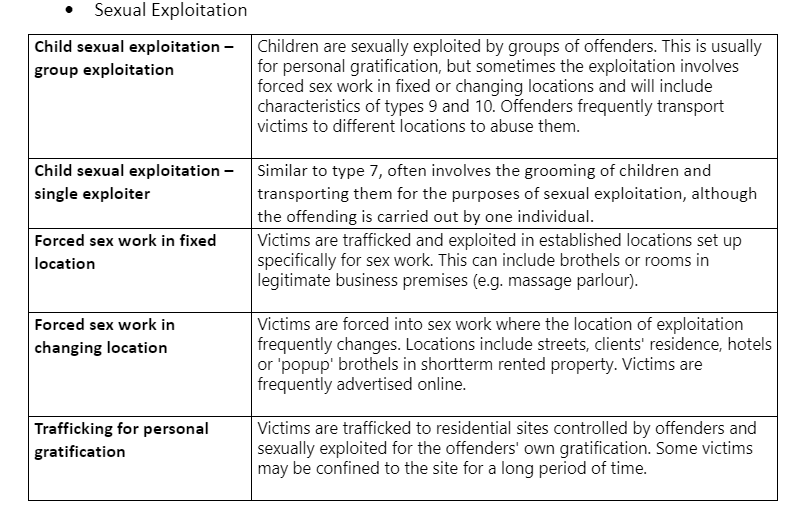 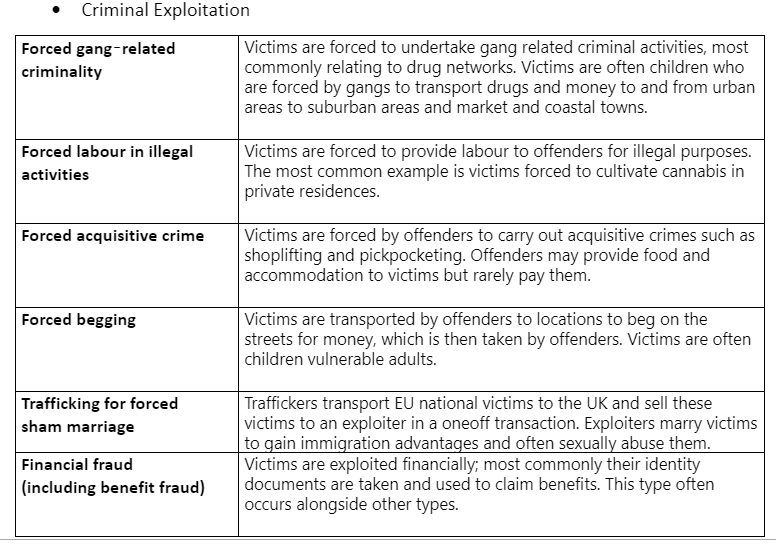 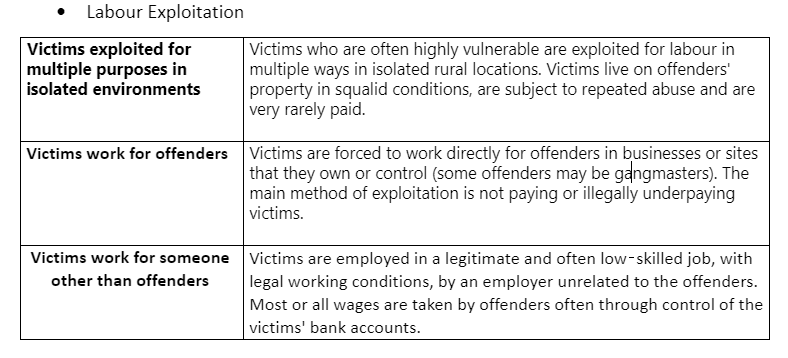 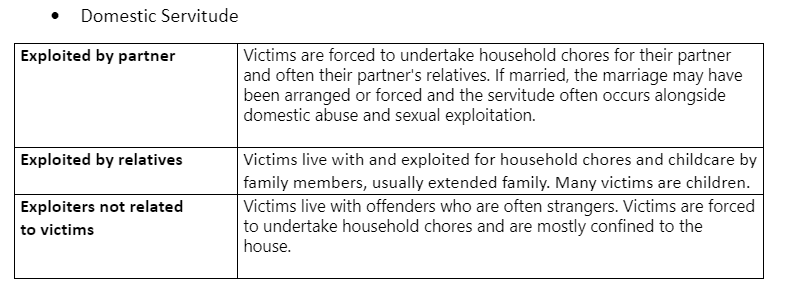 The NRM processIn order to make a referral in to the NRM the police and LA need to be notified first. For children 18 and under the First Responder does not need consent to make the referral and discussions with the child around the referral need to be had in the context of safety planning. Should the child be at risk of being coerced or manipulated in to sharing that the referral has been made this may place them at risk Completed forms should be sent to the MSHTU Competent Authority via e-mail at nrm@nca.x.gsi.gov.uk or by fax to 0870 496 5534.Stage one – “Reasonable grounds”The NRM team has a target date of 5 working days from receipt of referral in which to decide whether there are reasonable grounds to believe the individual is a potential victim of human trafficking or modern slavery. This may involve seeking additional information from the first responder or from specialist NGOs or social services. The threshold at Reasonable Grounds stage for the trained decision makers is; “from the information available so far I believe but cannot prove” that the individual is a potential victim of trafficking or modern slavery.If the decision is affirmative then the potential victim will be:allocated a place within Government funded safe house accommodation, if requiredgranted a reflection and recovery period of 45 calendar days. This allows the victim to begin to recover from their ordeal and to reflect on what they want to do next, for example, co-operate with police as required, return home etc.The potential victim and the first responder are both notified of the decision by letter.Stage two – “Conclusive decision”During the 45 day reflection and recovery period the Competent Authority gathers further information relating to the referral from the first responder and other agencies.This additional information is used to make a conclusive decision on whether the referred person is a victim of human trafficking or modern slavery. The expectation is that a Conclusive Grounds decision will be made as soon as possible following day 45 of the recovery and reflection period. There is no target to make a conclusive grounds decision within 45 days. The timescale for making a conclusive grounds decision will be based on all the circumstances of the case.The trained decision makers threshold for a Conclusive Decision is that on the balance of probability “it is more likely than not” that the individual is a victim of human trafficking or modern slavery.The first responder and the potential victim will both be notified of the decision. If the potential victim is conclusively identified as a victim of trafficking or modern slavery, what happens next depends on their wishes.Section E: potential indicators of children who may have been victim of modern slavery(Y = Yes, S = Suspicion)			Section A: child’s details†Last name: ………..………….…………………… †First name(s): ………..………….…………………………………….........†Also known as: ………………………...……………………………………….…………………………… Sex: …………...........†Date of birth: ……/......../……......... known  /  claimed  (delete as appropriate)Age (approximate if not known): ………........... known  /  claimed  (delete as appropriate)Place of birth: …….…………........................................................................................................................................................ †Nationality: ………...……………………………………………...……………………………………………...………………………....Immigration status (where known):………………...............………...……………………………………................................Language(s) spoken: …………….............................................................................................................................................Any English spoken / interpreter needed (delete as appropriate)Home Office reference (where known): ……………………..............................................………...……………...............UK visa reference (where known): ………....................................................………...…………………………………….....Any other reference numbers:..……………………………………………………………..........................................................UK home address: …………………….………………………….……………………………….......................................................…………………………………………….................................................................................................................................................UK Port of entry (where known)…………………………………………………..... known  /  claimed  (delete as appropriate)Method of entry to UK (where known) …………………………………………………………………………..........................Carrier (where known): ………………………………………………….................…………………………………….....................Section B: contact details of person making referral Name: …………………………………………………………………………………………………………………………....................Job title: ....………………………………………………………………………………………………………………………................†Organisation: ..…………………………………………………………………………………………………....................................Unit or area: …………………….................................................................................................................................................Tel: ………………………………………………………......... Fax: ……………..………………………………………………...........Mobile: ……………………………………………Email: ……………………………………………................................................Signature……………………………………………………………………………………….............Date: ……/......../……............Section C: General details of the encounter Date encountered (if relevant) or date of first agency contact: …………………………………………………Address encountered or place of first contact with your agency (if different from above):……………………………………………………………………………………………………………....................................................……………………………………………………………………………………………………………....................................................Date of referral to local authority: ......……/........../……......................Local authority area ……………………………………….................Local authority / social worker contact details: ………..................………..................…..................………..................................................................................................................................................................................................................†Responsible police force area for this location:……………………………………….......................................………………………………………........†Have you reported the case to the police: †yes   †no NRM referral is being made by the police†If yes, was the case reported to the police in England, Wales, Scotland or Northern Ireland?……………………………………….......................................………………………………………........†If reported to the police in England or Wales, which police force was the case reported to? ……………………………………….......................................………………………………………........Crime reference numbers relating to this incident of modern slavery (where available):……………………………………….......................................………………………………………........If you have not referred the case to the police, what was the reason for this?……………………………………….......................................………………………………………........Section D: General information about the suspected modern slavery†Suspected victim of (tick any that apply): †human trafficking †Slavery, servitude, forced or compulsory labour†The country or territory where the modern slavery is believed to have occurred……………………………………….......................................………………………………………........†Suspected form of exploitation or forced service: †domestic servitude (i.e. occurred wholly or partly within residential premises ) †forced or compulsory labour †provision of sexual services or the commission of sexual offences by the victim †criminal services (i.e. involved the commission of an offence by the victim) †removal of organs unknown other (please state).................................................................................................Child developmentChild developmentChild developmentParenting CapacityParenting CapacityParenting CapacityFamily/environmentFamily/environmentFamily/environmentExpolitationYSExpolitationYSExpolitationYSClaims to have been exploited through sexual exploitation, criminality, labour exploitation or domestic servitude by another personRequired to earn a minimum amount of money every dayLocated / recovered from a place of exploitation (for example brothel, cannabis farm, involved in criminality)Physical symptoms of exploitative abuse (For example sexual or physical)Involved in criminality highlighting involvement of adults (for example recovered from cannabis farm / factory, street crime, petty theft, pick pocketing, begging)Deprived of earnings by another personUnderage marriagePerforms excessive housework chores and rarely leaves the residenceClaims to be in debt bondage or “owes” money to other persons (for example for travel costs, before having control over own earnings)Physical indications of working (For example overly tired in school, indications of manual labour – condition of hands/skin, backaches)Reports from reliable sources suggest likelihood of sexual exploitation, including being seen in places known to be used for sexual exploitationReceives unexplained / unidentified phone calls whilst in placement / temporary accommodationSexually transmitted infection or unwanted pregnancyUnusual hours / regular patterns of child leaving or returning to placement which indicates probable workingNo passport or other means of identityStory very similar to those given by others, perhaps hinting they havebeen coachedAccompanied by an adult who may not be the legal guardian and insists on remaining with the child at all timesUnable or reluctant to give accommodation or other personal detailsSignificantly older partnerLimited freedom of movementFalse documentation or genuine documentation that has been altered or fraudulently obtained; or the child claims that their details (name, date of birth) on the documentation are incorrectHarbours excessive fears / anxieties (for instance about an individual, of deportation, disclosing information)Movement into, within or out of the UK  Movement into, within or out of the UKMovement into, within or out of the  UKGone missing from local authority careEntered country illegallyReturning after missing, looking well cared for despite no known baseUnable to confirm name or address of person meeting them on arrivalJourney or visa arranged by someone other than themselves or their familyClaims to have been in the UK for years but hasn't learnt local language or cultureAccompanying adult previously made multiple visa applications for other children / acted as the guarantor for other children’s visa applicationsRegistered at multiple addressesOther risk factorsAccompanying adult known to have acted as guarantor on visa applications for other visitors who have not returned to their countries of origin on visa expiryOther risk factorsWithdrawn and refuses to talk / appears afraid to talk to a person in authorityHistory with missing links or unexplained movesPossible inappropriate use of the internet and forming online relationships, particularly with adultsShows signs of physical neglect – basic care, malnourishment, lack of attention to health needsPattern of street homelessnessAccounts of social activities with no plausible explanation of the source of necessary fundingShows signs of emotional neglectOther risk factorsEntering or leaving vehicles driven by unknown adultsSocially isolated – lack of positive, meaningful relationships in child’s lifeUnregistered private fostering arrangementAdults loitering outside the child’s usual place of residenceBehavioural - poor concentration or memory, irritable / unsociable / aggressive behaviour Cared for by adult/s who are not their parents and quality of relationship is not goodLeaving home / care setting in clothing unusual for the individual child (for example inappropriate for age, borrowing clothing from older people)Psychological – indications of trauma or numbingPlacement breakdownWorks in various locationsExhibits self assurance, maturity and self confidence not expected in a child of such agePersistently missing, staying out overnight or returning late with no plausible explanationOne among a number of unrelated children found at one addressEvidence of drug, alcohol or substance misuseTruancy / disengagement with educationHaving keys to premises other than those known aboutLow self image, low self esteem, self harming behaviour including cutting, overdosing, eating disorder, promiscuityAppropriate adult is not an immediate family member (parent / sibling)Going missing and being found in areas where they have no known linksSexually activeAppropriate adult cannot provide photographic identification for the childNot registered with or attended a GP practiceNot enrolled in schoolHas money, expensive clothes, mobile phones or other possessions without plausible explanationSection F: evidence to support reasons for referral (2 pages available)Please use this section to:expand on the circumstances and details of the encounter or contact provide supporting evidence for the indicators that you have identified in the matrix (please number the indicator you are referring to)Provide details of any other indicators you feel are relevant but are not listed.provide any other relevant information that you consider may be important and wish to include for example details of behaviour, abuse and neglectprovide details of any movements into, within or out of the UK, including dates (if known)provide name of any adults, exploiters or traffickers (if known)provide details of any linked victims (if known)provide suspected place of exploitation (if known)provide details of suspected form of exploitation (whether this had taken place or was yet to take place)detail any action you have taken including referral to other agencies such as police, local authorities.provide reasons why you think individual is a child details of any adults or other children the individual was encountered with, or whether the child was unaccompanied.(if a separate sheet is required, please indicate that section D is continued and provide with referral)Section F: evidence to support reasons for referral (2 pages available)Please use this section to:expand on the circumstances and details of the encounter or contact provide supporting evidence for the indicators that you have identified in the matrix (please number the indicator you are referring to)Provide details of any other indicators you feel are relevant but are not listed.provide any other relevant information that you consider may be important and wish to include for example details of behaviour, abuse and neglectprovide details of any movements into, within or out of the UK, including dates (if known)provide name of any adults, exploiters or traffickers (if known)provide details of any linked victims (if known)provide suspected place of exploitation (if known)provide details of suspected form of exploitation (whether this had taken place or was yet to take place)detail any action you have taken including referral to other agencies such as police, local authorities.provide reasons why you think individual is a child details of any adults or other children the individual was encountered with, or whether the child was unaccompanied.(if a separate sheet is required, please indicate that section D is continued and provide with referral)Section F: evidence to support reasons for referral (2 pages available)Please use this section to:expand on the circumstances and details of the encounter or contact provide supporting evidence for the indicators that you have identified in the matrix (please number the indicator you are referring to)Provide details of any other indicators you feel are relevant but are not listed.provide any other relevant information that you consider may be important and wish to include for example details of behaviour, abuse and neglectprovide details of any movements into, within or out of the UK, including dates (if known)provide name of any adults, exploiters or traffickers (if known)provide details of any linked victims (if known)provide suspected place of exploitation (if known)provide details of suspected form of exploitation (whether this had taken place or was yet to take place)detail any action you have taken including referral to other agencies such as police, local authorities.provide reasons why you think individual is a child details of any adults or other children the individual was encountered with, or whether the child was unaccompanied.(if a separate sheet is required, please indicate that section D is continued and provide with referral)Section D: evidence to support reasons for referral (continued) if required